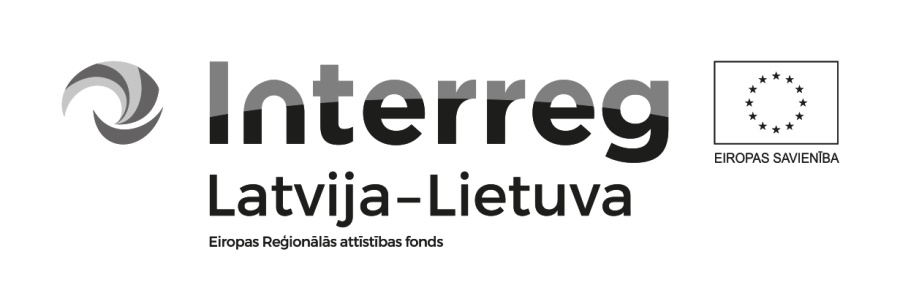 APSTIPRINĀTSDaugavpils novada domes iepirkuma komisijas2018. gada __.oktobra sēdēprotokols  Nr.1Atklāta konkursa“Mobilās brigādes specializētā transportlīdzekļa iegāde”NOLIKUMSIdentifikācijas Nr.DND 2018/35Daugavpils 2018 VISPĀRĪGĀ INFORMĀCIJAIepirkuma identifikācijas numurs - DND 2018/35Iepirkuma procedūra – atklāts konkurss “Mobilās brigādes specializētā transportlīdzekļa iegāde”Iepirkuma metode – iepirkums - Publisko iepirkumu likuma (turpmāk – PIL) 8. Panta pirmās daļas 1.punkta kārtībā – atklāts konkurss. Pasūtītājs:Daugavpils novada dome, Reģistrācijas numurs 90009117568, Rīgas iela 2, Daugavpils, LV 5401Valsts kase, kods TRELLV22, konts LV37TREL9807280440200Kontaktinformācija: tālrunis: 65422238, fakss: 65476810e-pasta adrese: dome@daugavpilsnovads.lvDarba laiks: Pirmdienās no 8.30 - 18.00, otrdienās - ceturtdienās no 8.00 - 16.30, piektdienās no 8.00 - 15.30, pārtraukums - 12.00 - 12.30.Pretendents ir piegādātājs (Iepirkuma līguma projektā – Piegādātājs), kurš iesniedzis piedāvājumu. Pretendents var būt jebkura fiziskā vai juridiskā persona, kā arī šādu personu apvienība jebkurā to kombinācijā, kas attiecīgi piedāvā piegādāt preci atbilstoši iepirkuma priekšmetam, un ir iesniegusi piedāvājumu atbilstoši šā nolikuma (turpmāk – Nolikums)  prasībām. Piegādātāju apvienībai (turpmāk tekstā arī – Pretendents) nolikuma 1. pielikumā  “Pieteikums dalībai iepirkumā” jānorāda visus apvienības dalībniekus. Pretendenta piedāvājumam jāpievieno visu apvienības dalībnieku parakstīta vienošanās par dalību iepirkuma procedūrā, katram apvienības dalībniekam izpildei nododamo līguma daļu (apjoms procentos no līgumcenas un nododamie pakalpojumi)  un pārstāvības tiesībām parakstīt un iesniegt piedāvājumu. Ja ar piegādātāju apvienību tiks nolemts slēgt iepirkuma līgumu, tad pirms iepirkuma līguma noslēgšanas piegādātāju apvienībai jānoslēdz sabiedrības līgums Civillikuma 2241. – 2280.pantā noteiktajā kārtībā, vienojoties par apvienības dalībnieku atbildības sadalījumu, un viens līguma eksemplārs (oriģināls vai kopija, ja tiek uzrādīts oriģināls) jāiesniedz Pasūtītājam. Sabiedrības līgumu var aizstāt ar personālsabiedrības nodibināšanu, par to rakstiski paziņojot Pasūtītājam.Informācija par iepirkuma priekšmetu: Mobilās brigādes specializētā transportlīdzekļa iegāde, atbilstoši Nolikumam un Nolikuma pielikumos noteiktajām prasībām, kas tiks veikta Eiropas Strukturālo un investīciju fondu mērķa “Eiropas teritoriālā sadarbība”  Interreg V-A Latvijas – Lietuvas pārrobežu sadarbības programmas 2014.-2020.gadam projekta Nr. LLI-341 “Social Inclusion of Elderly People”, akronīms “Aging in Comfort”, ietvaros. Iepirkums tiek finansēts ar ERAF, Valsts budžeta un Daugavpils novada pašvaldības atbalstu.CPV kods: 34114300-2 – (Sociālās palīdzības dienestu transportlīdzekļi)Paredzamais līguma izpildes laiks ir 8 (astoņi) mēneši no Piegādes līguma (9.pielikums) noslēgšanas dienas.Piedāvājuma izvērtēšanas kritērijs ir saimnieciski visizdevīgākais piedāvājums, kuru nosaka, ņemot vērā tikai cenu (pasūtītājs izvēlēsies piedāvājumu, kas būs atbilstošs visām iepirkuma procedūras dokumentācijas prasībām un kura cena būs zemākā). Par saimnieciski visizdevīgāko piedāvājumu tiks atzīts piedāvājums ar zemāko cenu, ņemot vērā, ka ir detalizēta tehniskā specifikācija un citiem kritērijiem nav būtiskas nozīmes piedāvājuma izvēlē.Norēķinu kārtība noteikta iepirkuma līguma projektā.Iepirkuma priekšmets nav sadalīts daļās, ņemot vērā, ka iepirkuma sadalīšana daļās ir finansiāli neizdevīga un tehnoloģiski neefektīva. Līguma izpildes vieta: Rīgas iela 2, Daugavpils.NOLIKUMA SAŅEMŠANA UN INFORMĀCIJAS APMAIŅAIepirkuma nolikums ar visiem pielikumiem ir brīvi pieejams EIS e-konkursu apakšsistēmā www.eis.gov.lv un Daugavpils novada domes mājas lapā https://www.daugavpilsnovads.lv/pasvaldiba/iepirkumi_saraksts/.Ar Nolikumu papīra formātā piegādātājs var iepazīties Daugavpils novada domes Iepirkumu nodaļā (1.stāvs, 16. kabinets), Rīgas ielā 2, Daugavpilī, pirmdienās no 8.30 - 18.00, otrdienās - ceturtdienās no 8.00 - 16.30, piektdienās no 8.00 - 15.30, pārtraukums - 12.00 - 12.30, iepriekš sazinoties ar Nolikuma 16.punktā norādītajām kontaktpersonām.Pasūtītāja kontaktpersonas:16.1.     jautājumos par iepirkuma nolikumu:jautājumos par iepirkuma priekšmetu: Informācijas apmaiņa starp pasūtītāju un pretendentiem iepirkuma ietvaros notiek valsts valodā rakstiski pa pastu, faksu vai elektroniski. Pa e-pastu saņemtā informācija uzskatāma par saņemtu, ja Pasūtītāja kontaktpersona nosūtījusi apstiprinošu e-pasta atbildes vēstuli tās sūtītājam vienas darba dienas laikā.Ja ieinteresētā persona ir laikus pieprasījusi papildu informāciju par konkursa dokumentos iekļautajām prasībām, pasūtītājs to sniedz piecu darbdienu laikā, bet ne vēlāk kā sešas dienas pirms piedāvājumu iesniegšanas termiņa beigām. Papildu informāciju Pasūtītājs nosūta ieinteresētajam piegādātājam, kas uzdevis jautājumu, un vienlaikus ievieto šo informāciju EIS e-konkursu apakšsistēmā www.eis.gov.lv un pasūtītāja profilā pie Nolikuma https://www.daugavpilsnovads.lv/pasvaldiba/iepirkumi_saraksts/, kurā ir pieejami iepirkuma dokumenti, norādot arī uzdoto jautājumu.Ieinteresēto piegādātāju  pienākums ir pastāvīgi sekot līdzi aktuālajai informācijai EIS e-konkursu apakšsistēmā www.eis.gov.lv un Pasūtītāja interneta mājas lapā https://www.daugavpilsnovads.lv/pasvaldiba/iepirkumi_saraksts/  un ievērot to sagatavojot piedāvājumu.PIEDĀVĀJUMA IESNIEGŠANAS UN ATVĒRŠANAS VIETA, DATUMS, LAIKS UN KĀRTĪBAPiedāvājumu iesniegšanas veids – elektroniski. Interaktīva palīdzība pretendentiem, kā sagatavot un iesniegt piedāvājumu e-konkursu apakšsistēmā izsludinātai iepirkuma procedūrai, ir atrodama Elektronisko iepirkumu sistēmas mājas lapā http://paligs.eis.gov.lv/piegadatajiem/N_0_1.html (latviešu valodā), http://paligs.eis.gov.lv/suppliers/ (angļu valodā). Piedāvājumu jāiesniedz līdz 2018.gada 23.novembrim plkst. 11.00, augšupielādējot piedāvājumu EIS e-konkursu apakšsistēmā www.eis.gov.lv, un tie tiks atvērti tūlīt pēc piedāvājumu iesniegšanas termiņa beigām, izņemot PIL 68. panta septītajā daļā minēto gadījumu. PIL 68. panta septītajā daļā minētajā gadījumā Pasūtītājs EIS e-konkursu apakšsistēmā publicē informāciju par piedāvājumu atvēršanas sanāksmes atcelšanu un neatver iesniegtos piedāvājumus. Ja iesniegumu izskatīšanas komisija pieņem PIL 71. panta otrās daļas 1. punktā minēto lēmumu vai administratīvā lieta tiek izbeigta, Pasūtītājs EIS e-konkursu apakšsistēmā publicē informāciju par piedāvājumu atvēršanas sanāksmes laiku, kā arī informē par to Pretendentus vismaz trīs darbdienas iepriekš. Ja iesniegumu izskatīšanas komisija pieņem PIL 71. panta otrās daļas 3. punktā vai trešajā daļā minēto lēmumu, Pasūtītājs neatver iesniegtos piedāvājumus.Ārpus EIS e-konkursu apakšsistēmas iesniegtie piedāvājumi tiks atzīti par neatbilstošiem Nolikuma prasībām.Iesniegto piedāvājumu Pretendents var atsaukt vai grozīt tikai līdz piedāvājumu iesniegšanas termiņa beigām. Grozījumi vai atsaukums ir iesniedzami TIKAI ELEKTRONISKI, izmantojot EIS e-konkursu apakšsistēmu. Atsauktos piedāvājumus un pēc piedāvājumu iesniegšanas termiņa beigām iesniegtos piedāvājumus neatver.Piedāvājuma maiņas gadījumā par piedāvājuma iesniegšanas laiku tiek uzskatīts pēdējā piedāvājuma iesniegšanas brīdis.Visa nolikumā noteiktā informācija Pretendentam jāiesniedz elektroniski. Informācijas sagatavošanā un iesniegšanā jāievēro sadaļā “Prasības” norādītās formas un norādes.  Konstatējot neatbilstību starp nolikumā norādītajām veidnēm un EIS e-konkursu apakšsistēmā publicētajām veidnēm, par prioritārām uzskatāmas nolikumā iekļautās veidnes.Piedāvājums jāparaksta personai, kura likumiski tiesīga pārstāvēt Pretendentu, vai ir pilnvarota pārstāvēt Pretendentu šajā iepirkuma procedūrā.Iesniedzot piedāvājumu elektroniski, Pretendents ir tiesīgs ar vienu drošu elektronisko parakstu vai EIS sistēmas piedāvāto parakstu parakstīt visus dokumentus kā vienu kopumu (PIL 38. panta astotā daļa).Pretendents sedz visus izdevumus, kas ir saistīti ar piedāvājuma sagatavošanu un iesniegšanu Pasūtītājam. Iesniegtie piedāvājumi elektroniski tiks atvērti 2018.gada 23.novembrī, plkst.:11.00, Daugavpils novada domē, Daugavpilī, Rīgas iela 2, uzreiz pēc piedāvājumu iesniegšanas termiņa beigām.Piedāvājumu atvēršana notiek, izmantojot EIS e-konkursu apakšsistēmā pieejamos rīkus piedāvājumu elektroniskai saņemšanai un atvēršanai.Piedāvājumu atvēršanas sanāksmē var piedalīties jebkura ieinteresētā persona.Iesniegto piedāvājumu atvēršanas procesam var sekot līdzi tiešsaistes režīmā EIS e-konkursu apakšsistēmā. Sākot piedāvājumu atvēršanas sanāksmi, tās vadītājs visiem klātesošajiem paziņo Iepirkumu komisijas (turpmāk – Komisija) sastāvu.Piedāvājumu atvēršanas sēdē iegūtos datus norāda Pretendentu finanšu piedāvājuma apkopojumā, ko ievieto EIS e-konkursu apakšsistēmā www.eis.gov.lv pie šī iepirkuma dokumentiem.Ja pretendents piedāvājuma datu aizsardzībai izmantojis piedāvājuma šifrēšanu (saskaņā ar Nolikuma 39.3.apakšpunktu), pretendentam ne vēlāk kā 15 (piecpadsmit) minūtes pēc piedāvājumu iesniegšanas termiņa beigām, komisijai jāiesniedz elektroniskā atslēga ar paroli šifrētā dokumenta atvēršanai.Piedāvājumu vērtēšanu un lēmuma pieņemšanu komisija veic slēgtā sēdē.PIEDĀVĀJUMA NOFORMĒŠANAPiedāvājums sastāv no elektroniski sagatavotiem un parakstītiem dokumentiem:37.1. atbilstoši nolikuma 1. pielikumam sagatavots un parakstīts “Pieteikums dalībai iepirkumā” (skatīt sagatavoto veidni EIS e-konkursu apakšsistēmā šī iepirkuma sadaļā “Prasības”; turpmāk - sadaļa “Prasības”).37.2. Kvalifikācijas (atlases) dokumenti, atbilstoši Nolikuma V. nodaļā noteiktajam  (skatīt sagatavotās veidnes sadaļā “Prasības”);37.3. Tehniskais piedāvājums, sagatavots saskaņā ar Nolikuma 2.pielikumu “Tehniskā specifikācija - Tehniskais piedāvājums”;37.4. Finanšu piedāvājums sastāv no:37.4.1.  EIS e-konkursu apakšsistēmas finanšu piedāvājuma ievadlaukā norādītās piedāvātās līgumcenas (skatīt sagatavoto veidni sadaļā “Prasības”);37.4.2. aizpildīta nolikuma 3.pielikumā iekļautā veidne “Finanšu piedāvājums” (skatīt sagatavoto veidni sadaļā “Prasības”).Pretendents var iesniegt tikai vienu piedāvājuma variantu par visu iepirkuma apjomu. Ja tiek iesniegti vairāki piedāvājuma varianti, tad netiek vērtēts neviens no tiem.Piedāvājums jāiesniedz elektroniski EIS e-konkursu apakšsistēmā vienā no zemāk minētajiem formātiem. Katra iesniedzamā dokumenta formāts var atšķirties, bet ir jāievēro šādi iespējamie veidi: 39.1. izmantojot EIS e-konkursu apakšsistēmas piedāvātos rīkus, aizpildot minētās sistēmas e-konkursu apakšsistēmā šī Konkursa sadaļā ievietotās formas;39.2. elektroniski aizpildāmos dokumentus, sagatavojot ārpus EIS e-konkursu apakšsistēmas un augšupielādējot sistēmas attiecīgajās vietnēs aizpildītas PDF formas, t.sk. ar formā integrētajiem failiem (šādā gadījumā pretendents ir atbildīgs par aizpildāmo formu atbilstību dokumentācijas prasībām un formu paraugiem, kā arī dokumenta atvēršanas un nolasīšanas iespējām);39.3. elektroniski sagatavoto piedāvājumu, šifrējot ārpus e-konkursu apakšsistēmas ar trešās personas piedāvātiem datu aizsardzības rīkiem un aizsargājot ar elektronisku atslēgu un paroli (šādā gadījumā pretendents ir atbildīgs par aizpildāmo formu atbilstību dokumentācijas prasībām un formu paraugiem, kā arī dokumenta atvēršanas un nolasīšanas iespējām). Pieteikuma veidlapa jāaizpilda tikai elektroniski, atsevišķā elektroniskā dokumentā ar Microsoft Office 2010 (vai jaunākas programmatūras versijas) rīkiem lasāmā formātā.Iesniedzot pieteikumu, pretendents nepieciešamo dokumentāciju (pielikumos norādītos dokumentus) paraksta ar drošu elektronisko parakstu un laika zīmogu vai ar EIS piedāvāto elektronisko parakstu. Piedāvājuma dokumentus paraksta pretendenta pārstāvis ar pārstāvības tiesībām vai tā pilnvarota persona. Ja pieteikumu paraksta pilnvarota persona, jāpievieno personas ar pārstāvības tiesībām izdota pilnvara (skenēts dokumenta oriģināls PDF formātā). Pilnvarā precīzi jānorāda pilnvarotajai personai piešķirto tiesību un saistību apjoms.Iesniedzot piedāvājumu, pretendents pilnībā atzīst visus nolikumā (t.sk. tā pielikumos un formās, kuras ir ievietotas EIS e-konkursu apakšsistēmas šīs konkursa procedūras sadaļā) ietvertos nosacījumus.Piedāvājums jāsagatavo tā, lai nekādā veidā netiktu apdraudēta EIS e-konkursu apakšsistēmas darbība un nebūtu ierobežota piekļuve pieteikumā ietvertajai informācijai, tostarp pieteikums nedrīkst saturēt datorvīrusus un citas kaitīgas programmatūras vai to ģeneratorus.Ja piedāvājums saturēs kādu no 44. punktā minētajiem riskiem, tas netiks izskatīts.Saskaņā ar PIL 49.pantu Pasūtītājs pieņem Eiropas vienoto iepirkuma procedūras dokumentu kā sākotnējo pierādījumu atbilstībai paziņojumā par līgumu vai iepirkuma procedūras dokumentos noteiktajām pretendentu atlases prasībām. Ja Pretendents izvēlējies iesniegt Eiropas vienoto iepirkuma procedūras dokumentu, tas iesniedz šo dokumentu arī par katru personu, uz kuras iespējām Pretendents balstās, lai apliecinātu, ka tā kvalifikācija atbilst paziņojumā par līgumu vai iepirkuma procedūras dokumentos noteiktajām prasībām, un par katru tā norādīto apakšuzņēmēju, kura sniedzamo pakalpojumu vērtība ir vismaz 10 procenti no iepirkuma līguma vērtības. Personu apvienība iesniedz atsevišķu Eiropas vienoto iepirkuma procedūras dokumentu par katru tās dalībnieku. Pretendents var Pasūtītājam iesniegt Eiropas vienoto iepirkuma dokumentu, kas ir bijis iesniegts citā iepirkuma procedūrā, ja apliecina, ka tajā iekļautā informācija ir pareiza. Šajā punktā noteiktajā gadījumā Pretendentam kopā ar piedāvājumu nav jāiesniedz nolikuma V. nodaļā norādītie dokumenti attiecībā uz kvalifikācijas prasību un izslēgšanas nosacījumu atbilstību. Ja Pretendents, kuram būtu piešķiramas iepirkuma līguma slēgšanas tiesības, ir iesniedzis Eiropas vienoto iepirkuma procedūras dokumentu kā sākotnējo pierādījumu atbilstībai pretendentu atlases prasībām, kas noteiktas paziņojumā par līgumu vai iepirkuma procedūras dokumentos, iepirkuma komisija pirms lēmuma pieņemšanas par iepirkuma līguma slēgšanas tiesību piešķiršanu pieprasa iesniegt dokumentus, kas apliecina Pretendenta atbilstību pretendentu atlases prasībām. Pasūtītājs nepieprasa tādus dokumentus un informāciju, kas ir tā rīcībā vai ir pieejama publiskās datubāzēs. Eiropas vienotais iepirkumu procedūras dokuments pieejams aizpildīšanai Iepirkumu uzraudzības biroja tīmekļa vietnē https://www.iub.gov.lv/lv/node/587.Pretendentam piedāvājums jāiesniedz latviešu valodā. Ja kāds no pieteikuma dokumentiem tiks iesniegts citā valodā, tad tam jāpievieno pretendenta apstiprināts tulkojums latviešu valodā. Pretendents piedāvājuma noformēšanā ievēro Elektronisko dokumentu likumā un Ministru kabineta 2005.gada 28.jūnija noteikumos Nr.473 “Elektronisko dokumentu izstrādāšanas, noformēšanas, glabāšanas un aprites kārtība valsts un pašvaldību iestādēs un kārtība, kādā notiek elektronisko dokumentu aprite starp valsts un pašvaldību iestādēm vai starp šīm iestādēm un fiziskajām un juridiskajām personām” noteiktās prasības attiecībā uz elektronisko dokumentu, kā arī drukātas formas dokumentu elektronisko kopiju noformēšanu un to juridisko spēku. Pretendents ir tiesīgs apliecināt visus  piedāvājumā  esošos atvasinātos dokumentus un tulkojumus, iesniedzot vienu kopēju apliecinājumu, kas attiecas uz visiem atvasinātajiem dokumentiem un tulkojumiem.Iesniedzot piedāvājumu, pretendents pilnībā piekrīt visiem Nolikuma noteikumiem.KVALIFIKĀCIJAS PRASĪBAS UN IESNIEDZAMIE DOKUMENTIPretendenta kvalifikācijas prasības ir obligātas visiem pretendentiem, kas vēlas iegūt Iepirkuma līguma slēgšanas tiesības.Konkrētā līguma izpildei, lai pierādītu atbilstību Nolikuma prasībām, Pretendents drīkst balstīties uz citu personu (tai skaitā apakšuzņēmēju) iespējām, neatkarīgi no savstarpējo attiecību tiesiskā rakstura: šādā gadījumā Pretendents Nolikuma 1. pielikumā „Pieteikums dalībai iepirkumā” norāda visas personas, uz kuru iespējām savas kvalifikācijas pierādīšanai tas balstās, un pierāda Pasūtītājam, ka viņa rīcībā būs nepieciešamie resursi, iesniedzot, piemēram, šo personu apliecinājumu (nolikuma 5.pielikums) vai vienošanos ar Pretendentu par sadarbību un/vai resursu nodošanu Pretendenta rīcībā konkrētā līguma izpildei. Apliecinājumus un vienošanās par sadarbību un/vai resursu nodošanu Pretendents var aizstāt ar jebkuriem cita veida dokumentiem, ar kuriem Pretendents spēj pierādīt, ka nepieciešamie resursi Pretendentam būs pieejami un tiks izmantoti līguma izpildes laikā, atkarībā no nodoto resursu veida. Iesniegtajiem dokumentiem (tai skaitā, apliecinājumiem un vienošanās) jābūt pietiekamiem, lai pierādītu Pasūtītājam Pretendenta spēju izpildīt iepirkuma līgumu, kā arī to, ka visā līguma izpildes laikā Pretendents faktiski izmantos tā uzņēmēja resursus, uz kura iespējām tas balstās savas kvalifikācijas pierādīšanai; ja Pretendents balstās uz citas personas saimnieciskajām un finansiālajām iespējām, tad Pretendentam un personai, uz kura iespējām Pretendents balstās, jābūt solidāri atbildīgiem par iepirkuma līguma izpildi, par ko Pretendentam jāiesniedz attiecīgi pierādījumi pēc savas izvēles; lai apliecinātu profesionālo pieredzi vai Pasūtītāja prasībām atbilstoša personāla pieejamību, Pretendents var balstīties uz citu personu iespējām tikai tad, ja šīs personas sniegs pakalpojumus, kuru izpildei attiecīgās spējas ir nepieciešamas.Ja piedāvājumu iesniedz personu apvienība, pieteikumā norāda personu, kura pārstāv personu apvienību iepirkumā. Jāiesniedz apliecinājums, ka uzvaras gadījumā līdz Līguma noslēgšanai personu apvienība vai noslēgs sabiedrības līgumu, vienojoties par apvienības dalībnieku atbildības sadalījumu, vai  nodibinās personālsabiedrību.Ja Pretendents ir personālsabiedrība, jāiesniedz sabiedrības līguma apliecināta kopija, kurā norādīts, kuras personas ir apvienojušās personālsabiedrībā, kā arī katras personas uzņemto saistību apjomu un atbildības sadalījumu.APAKŠUZŅĒMĒJI, KURUS PRETENDENTS IESAISTĪS LĪGUMA IZPILDĒ 61. Pretendentam, kuram atbilstoši citām paziņojuma par līgumu un iepirkumu procedūras dokumentos noteiktajām prasībām būtu piešķiramas līguma slēgšanas tiesības, iepirkuma komisija pieprasa apakšuzņēmēja, kura sniedzamo pakalpojumu vērtība ir vismaz 10 (desmit) procenti no kopējās līguma vērtības, nomaiņu PIL 42.panta septītajā daļā noteiktajos gadījumos un kārtībā. 62. Apakšuzņēmēju nomainīšanu iepirkuma līguma izpildes laikā vai jaunu apakšuzņēmēju iesaistīšanu veic saskaņā ar Nolikuma 9.pielikuma "Piegādes līgums" noteikto kārtību.TEHNISKAIS PIEDĀVĀJUMS63. Pretendents tehnisko piedāvājumu sagatavo, saskaņā ar Nolikuma 2.pielikumu „Tehniskā specifikācija – Tehniskais piedāvājums”.  FINANŠU PIEDĀVĀJUMS64. Finanšu piedāvājumu Pretendents sagatavo saskaņā ar Nolikuma 3.pielikumu “Finanšu piedāvājums”.65. Finanšu piedāvājumā norādītajai cenai jābūt izteiktai euro, norādot vienības cenu ar precizitāti divi cipari aiz komata.Piedāvājuma cenā jāietver izmaksas par reģistrāciju Ceļu satiksmes drošības direkcijā un tehnisko apsakati, tai skaitā likumos un citos normatīvajos aktos noteiktie nodokļi un nodevas, piegādes izdevumi, pirmspārdošanas sagatavošana, obligātās civiltiesiskās atbildības apdrošināšana (OCTA) 3 (trīs) mēnešiem, izmaksas par papildus uzstādītajām iekārtām un aprīkojumu, vizualizācijas maketa izstrādi, aplikāciju uzstādīšanu saskaņā ar apstiprināto vizualizācijas maketu, un visas saprātīgi paredzamās ar konkrētā darba izpildi saistītās izmaksas, izņemot pievienotās vērtības nodokli.PIEDĀVĀJUMA IZVĒRTĒŠANAS KRITĒRIJS67. Pasūtītājs piešķir līguma slēgšanas tiesības saimnieciski visizdevīgākajam piedāvājumam, kuru nosaka ņemot vēra tikai cenu (pasūtītājs izvelēsies piedāvājumu, kas būs atbilstošs visām iepirkuma procedūras dokumentācijas prasībām un kura cena būs zemāka). Par saimnieciski visizdevīgāko piedāvājumu tiks atzīts piedāvājums ar zemāko cenu, ņemot vērā, ka ir detalizēta tehniskā specifikācija un citiem kritērijiem nav būtiskas nozīmes.68. Ja iepirkuma komisija, pirms pieņem lēmumu par iepirkuma līguma slēgšanu, konstatē, ka vismaz divu Pretendentu piedāvātās līgumcenas ir vienādas, komisija izvēlas piedāvājumu, ko iesniedzis Pretendents, kas ir nacionālā līmeņa darba devēju organizācijas biedrs un ir noslēdzis koplīgumu ar arodbiedrību, kas ir nacionāla līmeņa arodbiedrības biedre (ja piedāvājumu iesniegusi personālsabiedrība vai personu apvienība, koplīgumam jābūt noslēgtam ar katru personālsabiedrības biedru vai katru personu apvienības dalībnieku).IEPIRKUMA KOMISIJAS TIESĪBAS UN PIENĀKUMI69. Komisijai jebkurā iepirkuma procedūras stadijā ir tiesības prasīt, lai Pretendents vai kompetenta institūcija izskaidro vai papildina piedāvājuma dokumentos ietverto informāciju, kas apliecina pretendenta atbilstību iepirkuma procedūras dokumentos noteiktajām pretendentu atlases prasībām. Komisija nepieprasa tādus dokumentus un informāciju, kas jau ir tās rīcībā vai pieejama publiskās datu bāzēs.70. Komisija nodrošina iepirkuma procedūras norises dokumentēšanu.Ja Pasūtītājs izdarījis grozījumus iepirkuma procedūras dokumentos, tas ievieto šo informāciju EIS e-konkursu apakšsistēmā www.eis.gov.lv un Pasūtītāja mājas lapā internetā https://www.daugavpilsnovads.lv/pasvaldiba/iepirkumi_saraksts/, kurā ir pieejami iepirkuma procedūras dokumenti, ne vēlāk kā dienu pēc tam, kad paziņojums par grozījumiem iesniegts Iepirkumu uzraudzības birojam publicēšanai.Informācijas apmaiņu un uzglabāšanu veic tā, lai visi piedāvājumos iekļautie dati būtu aizsargāti, un Pasūtītājs varētu pārbaudīt piedāvājumu saturu tikai pēc to iesniegšanas termiņa beigām. Laikā no piedāvājumu iesniegšanas dienas līdz to atvēršanas brīdim Pasūtītājs nesniedz informāciju par citu piedāvājumu esamību. Piedāvājumu vērtēšanas laikā līdz rezultātu paziņošanai Pasūtītājs nesniedz informāciju par vērtēšanas procesu.Komisija vērtē Pretendentus un to iesniegtos piedāvājumus saskaņā ar PIL, publisko iepirkumu norisi regulējošajiem Ministru kabineta noteikumiem, iepirkuma procedūras dokumentiem, kā arī citiem normatīvajiem aktiem.Ja komisija konstatē, ka piedāvājumā ietvertā vai Pretendenta iesniegtā informācija vai dokuments ir neskaidrs vai nepilnīgs, tā pieprasa, lai Pretendents vai kompetenta institūcija izskaidro vai papildina minēto informāciju vai dokumentu, vai iesniedz trūkstošo dokumentu, nodrošinot vienlīdzīgu attieksmi pret visiem Pretendentiem. Termiņu nepieciešamās informācijas vai dokumenta iesniegšanai nosaka samērīgi laiku, kas nepieciešams šādas informācijas vai dokumenta sagatavošanai un iesniegšanai. Ja komisija ir pieprasījusi izskaidrot vai papildināt piedāvājumā ietverto vai Pretendenta iesniegto informāciju, bet Pretendents to nav izdarījis atbilstoši komisijas noteiktajām prasībām, komisija piedāvājumu vērtē pēc tās rīcībā esošās informācijas.Ja Pretendents iesniedzis dokumentu atvasinājumus, tad šaubu gadījumā par iesniegtā dokumenta atvasinājuma autentiskumu komisija var pieprasīt Pretendentam uzrādīt iesniegto dokumentu atvasinājumu oriģinālus.PRETENDENTA TIESĪBASPretendents var pieprasīt papildu informāciju par iepirkuma procedūras dokumentos iekļautajām prasībām.  Papildu informāciju var pieprasīt rakstveidā, nosūtot to Pasūtītājam pa faksu vai pa pastu, vai elektroniski, vai piegādājot personiski. Papildu informācija jāpieprasa laikus, lai komisija, atbilstoši PIL 36.panta otrajā daļā noteiktajam termiņa ierobežojumam,  varētu to sniegt ne vēlāk kā 6 (sešas) dienas pirms piedāvājumu iesniegšanas termiņa beigām.Ja Pasūtītājs nepieciešamo informāciju par Pretendentu iegūst tieši no kompetentās institūcijas, datubāzēs vai no citiem avotiem, attiecīgais Pretendents ir tiesīgs iesniegt izziņu vai citu dokumentu par attiecīgo faktu, ja Pasūtītāja iegūtā informācija neatbilst faktiskajai situācijai.Pretendentam ir tiesības PIL noteiktajā kārtībā iesniegt Iepirkuma uzraudzības birojam iesniegumu par Pasūtītāja darbību saistībā ar konkursa likumību, ja tas uzskata, ka Pasūtītājs vai iepirkuma komisija nav ievērojuši iepirkuma regulējošo normatīvo aktu prasības un tādējādi pārkāpuši iesnieguma iesniedzēja likumīgās tiesības un intereses.Iepirkumu uzraudzības biroja iesniegumu izskatīšanas komisijas lēmuma pārsūdzēšana neaptur tā izpildi. PRETENDENTU KVALIFIKĀCIJAS ATBILSTĪBAS PĀRBAUDE80. Iepirkuma komisija veic pretendentu kvalifikācijas atbilstības pārbaudi, vērtējot iesniegtos dokumentus un/vai pārbaudot informāciju publiski pieejamos reģistros un izvēlas piedāvājumu saskaņā ar noteiktajiem piedāvājuma izvērtēšanas kritērijiem. Iepirkuma komisija ir tiesīga pretendentu kvalifikācijas atbilstības pārbaudi veikt tikai tam Pretendentam, kuram būtu piešķiramas iepirkuma līguma slēgšanas tiesības. 81. Iepirkuma komisija izslēdz vai noraida Pretendentu no turpmākās dalības iepirkuma procedūrā jebkurā no šādiem gadījumiem:Pretendents ir sniedzis nepatiesu informāciju, lai apliecinātu atbilstību noteiktajām pretendentu kvalifikācijas prasībām, vai nav sniedzis prasīto informāciju;Pretendents nav iesniedzis kādu no iepirkuma Nolikumā prasītajiem dokumentiem vai dokuments nesatur Nolikumā prasīto informāciju, vai iesniegtā dokumenta oriģinālam nav juridiska spēka. Komisija nenoraida piedāvājumu, ja trūkstošo informāciju (papilddokumentus, papildinformāciju) iespējams iegūt PIL 41.pantā noteiktajā kārtībā;Pretendenta finanšu apgrozījums nav atbilstošs nolikuma 55.punkta prasībām.TEHNISKĀ PIEDĀVĀJUMA ATBILSTĪBAS PĀRBAUDETehnisko piedāvājumu atbilstības pārbaudē vērtē tehniskā piedāvājuma atbilstību nolikumā norādīto tehnisko prasību līmenim.Piedāvājumu vērtēšanas gaitā komisija ir tiesīga pieprasīt, lai tiek izskaidrota tehniskajā piedāvājumā iekļautā informācija.Komisija izslēdz Pretendentu no turpmākās dalības iepirkuma procedūrā, ja Pretendents ar tehnisko piedāvājumu un sniegtajām atbildēm uz komisijas jautājumiem nepierāda savu spēju nodrošināt 9.pielikuma “Piegādes līgums” norādīto tehnisko prasību izpildi.FINANŠU PIEDĀVĀJUMA VĒRTĒŠANAKomisija pārbauda, vai finanšu piedāvājumā nav aritmētisko kļūdu, vai nav saņemts nepamatoti lēts piedāvājums, kā arī izvērtē un salīdzina piedāvātās līgumcenas.Par kļūdu labojumu komisija paziņo Pretendentam.Vērtējot finanšu piedāvājumu, komisija ņem vērā labojumus.Ja piedāvājums konkrētam līgumam šķiet nepamatoti lēts, komisija rīkojas PIL 53.pantā noteiktajā kārtībā.IEPIRKUMA PĀRTRAUKŠANAPasūtītājs pieņem lēmumu pārtraukt iepirkuma procedūru Ministru kabineta 2017.gada 28.februāra noteikumu Nr.107 "Iepirkuma procedūru un metu konkursu norises kārtība" paredzētajos gadījumos, kā arī tad, kad par to lēmusi Iepirkumu uzraudzības biroja iesniegumu izskatīšanas komisija saskaņā ar PIL.Citos gadījumos Pasūtītājs var jebkurā brīdī pārtraukt iepirkuma procedūru, ja tam ir objektīvs pamatojums. Komisija nosūta nolikuma 89.punktā minēto informāciju vienlaikus visiem Pretendentiem, kurā informē par visiem iemesliem, kuru dēļ iepirkuma procedūra ir pārtraukta.PRETENDENTA PĀRBAUDE PIRMS LĒMUMA PIEŅEMŠANAS PAR LĪGUMA SLĒGŠANUPirms lēmuma pieņemšanas par līguma slēgšanas tiesību piešķiršanu, iepirkuma komisija attiecībā uz Pretendentu, kuram būtu piešķiramas līguma slēgšanas tiesības, veic pārbaudi par PIL 42.panta pirmajā daļā minēto pretendentu izslēgšanas gadījumu esamību PIL 42.pantā noteiktajā kārtībā (ievērojot PIL 43.pantā par uzticamības nodrošināšanai iesniegto pierādījumu vērtēšanu noteikto regulējumu lēmuma pieņemšanā).Pirms lēmuma pieņemšanas par līguma slēgšanas tiesību piešķiršanu, iepirkuma komisija veic pārbaudi par Starptautisko un Latvijas Republikas nacionālo sankciju likuma 11.1 pantā minēto izslēgšanas gadījumu esamību Starptautisko un Latvijas Republikas nacionālo sankciju likuma 11.1 pantā noteiktajā kārtībā. LĒMUMA PIEŅEMŠANA, PAZIŅOŠANA UN LĪGUMA SLĒGŠANAPēc piedāvājumu izvērtēšanas iepirkuma komisija pieņem lēmumu par iepirkuma līguma slēgšanas tiesību piešķiršanu.Komisija 3 (triju) darbdienu laikā vienlaikus informē visus pretendentus par pieņemto lēmumu attiecībā uz līguma slēgšanu, nosūtot informāciju pa pastu, faksu vai elektroniski, izmantojot drošu elektronisko parakstu, un saglabājot pierādījumus par informācijas nosūtīšanas datumu un veidu. Komisija paziņo izraudzītā Pretendenta nosaukumu, norādot:94.1. noraidītajam Pretendentam tā iesniegtā piedāvājuma noraidīšanas iemeslus;94.2. Pretendentam, kurš iesniedzis atbilstošu piedāvājumu (tai skaitā, Pretendentiem, kuru kvalifikācijas atbilstības pārbaude netika vērtēta), - izraudzītā piedāvājuma raksturojumu un nosacītās priekšrocības;94.3. termiņu, kādā Pretendents, ievērojot PIL 68. panta otrās daļas 1. un 2. punktu, var iesniegt Iepirkumu uzraudzības birojam iesniegumu par iepirkuma procedūras pārkāpumiem.Ja piedāvājumu ir iesniedzis tikai viens piegādātājs, iepirkuma komisija sagatavo un Pasūtītājs ietver iepirkuma procedūras ziņojumā pamatojumu tam, ka izvirzītās pretendentu atlases prasības ir objektīvas un samērīgas. Ja komisija nevar pamatot, ka izvirzītās pretendentu atlases prasības ir objektīvas un samērīgas, tā pieņem lēmumu pārtraukt iepirkuma procedūru.Ja iepirkuma procedūra ir izbeigta vai pārtraukta, komisija 3 (triju) darbdienu laikā vienlaikus informē visus pretendentus par visiem iepirkuma procedūras izbeigšanas vai pārtraukšanas iemesliem, un informē par termiņu, kādā Pretendents, ievērojot PIL 68.panta otrās daļas 1. vai 2.punktā noteikto termiņu, var iesniegt Iepirkumu uzraudzības birojam iesniegumu par iepirkuma procedūras pārkāpumiem.Komisija, informējot par rezultātiem, ir tiesīga neizpaust konkrēto informāciju, ja tā var kaitēt sabiedrības interesēm vai tādējādi tiktu pārkāptas piegādātāja likumīgās komerciālās intereses vai godīgas konkurences noteikumi.Komisija sagatavo iepirkuma procedūras ziņojumu un publicē to EIS e-konkursu apakšsistēmā www.eis.gov.lv un Daugavpils novada domes  mājas lapā internetā https://www.daugavpilsnovads.lv/pasvaldiba/iepirkumi_saraksts/ 5 (piecu) darbdienu laikā pēc lēmuma pieņemšanas par iepirkuma procedūras rezultātiem.Pasūtītājs 10 (desmit) darbdienu laikā pēc tam, kad noslēgts iepirkuma līgums vai pieņemts lēmums par iepirkuma procedūras izbeigšanu vai pārtraukšanu, iesniedz publicēšanai paziņojumu par līguma slēgšanas tiesību piešķiršanu.Izraudzītajam Pretendentam:100.1. 5 (piecu) darba dienu laikā no brīža, kad Pasūtītājs uzaicinājis Pretendentu parakstīt līgumu, nolikumā noteiktajos gadījumos jāiesniedz pierādījumi, kas pierāda tā rīcībā esošus šī līguma izpildei vajadzīgos šo personu resursus (piemēram noslēgts  sabiedrības līgums Civillikuma 2241. – 2280. pantā noteiktajā vai nodibināta personālsabiedrība);100.2. 7(septiņu) darba dienu laikā, no brīža kad pasūtītājs uzaicinājis Pretendentu parakstīt līgumu, jāparaksta un jāiesniedz Pasūtītājam iepirkuma līgums.Ja pretendents, kuram piešķirtas līguma slēgšanas tiesības, atsakās slēgt iepirkuma līgumu ar pasūtītāju noteiktajā laikā, pasūtītājs būs tiesīgs pieņemt lēmumu iepirkuma līguma slēgšanas tiesības piešķirt nākamajam pretendentam, kurš piedāvājis saimnieciski izdevīgāko piedāvājumu, par vienīgo kritēriju ņemot cenu, vai arī pārtraukt iepirkuma procedūru, neizvēloties nevienu piedāvājumu.Iepirkuma līgumu slēdz ne agrāk kā nākamajā darbdienā pēc nogaidīšanas termiņa beigām, ja Iepirkumu uzraudzības birojā nav PIL 68. pantā noteiktajā kārtībā iesniegts iesniegums par iepirkuma procedūras pārkāpumiem. Nogaidīšanas termiņš ir:102.1. 10 (desmit) dienas pēc dienas, kad informācija par iepirkuma procedūras rezultātiem (PIL 37.panta otrajā daļā minētā informācija) nosūtīta visiem pretendentiem pa faksu vai elektroniski, izmantojot drošu elektronisko parakstu, vai pievienojot elektroniskajam pastam skenētu dokumentu, un papildus viena darbdiena;102.2. 15 (piecpadsmit) dienas pēc informācijas par iepirkuma procedūras rezultātiem (PIL 37.panta otrajā daļā minētā informācija) nosūtīšanas dienas, ja kaut vienam pretendentam tā nosūtīta pa pastu, un papildus viena darbdiena;102.3. ja iepriekšējos divos apakšpunktos minētā desmitā diena un piecpadsmitā diena ir sestdiena, svētdiena vai likumā noteikta svētku diena, tad nogaidīšanas termiņš pagarināms par vienu darbdienu.Iepirkuma līgumu var slēgt, neievērojot nogaidīšanas termiņu, ja vienīgajam pretendentam tiek piešķirtas iepirkuma līguma slēgšanas tiesības un nav pretendentu, kas būtu tiesīgi iesniegt iesniegumu PIL 68.pantā noteiktajā kārtībā.Iepirkuma līgumu slēdz uz Pretendenta piedāvājuma pamata atbilstoši nolikuma 9. pielikumam “Piegādes līgums”. Līgumam pievieno iepirkuma laikā veikto saraksti ar piegādātājiem, kas ir svarīga līguma izpildei.Komisija ir tiesīga pieņemt lēmumu par līguma slēgšanas tiesību piešķiršanu nākamajam pretendentam, kurš piedāvājis saimnieciski visizdevīgāko piedāvājumu, ja Pretendents nolikumā noteiktajā termiņā:105.1. nolikumā noteiktajā gadījumā un termiņā atsakās slēgt sabiedrības līgumu, neiesniedz sabiedrības līguma kopiju vai neinformē par personālsabiedrības nodibināšanu;105.2. atsakās slēgt līgumu vai neiesniedz parakstītu līgumu.Pirms lēmuma pieņemšanas par līguma slēgšanas tiesību piešķiršanu nākamajam Pretendentam, komisija izvērtē, vai tas nav uzskatāms par vienu tirgus dalībnieku ar sākotnēji izraudzīto Pretendentu, kurš atteicās slēgt līgumu ar Pasūtītāju. Ja nepieciešams, iepirkuma komisija ir tiesīga pieprasīt no nākamā Pretendenta apliecinājumu un, ja nepieciešams, pierādījumus, ka tas nav uzskatāms par vienu tirgus dalībnieku kopā ar sākotnēji izraudzīto Pretendentu. Ja nākamais Pretendents ir uzskatāms par vienu tirgus dalībnieku kopā ar sākotnēji izraudzīto Pretendentu, vai, ja arī nākamais Pretendents atsakās slēgt līgumu vai nolikumā noteiktajā termiņā neiesniedz parakstītu iepirkuma līgumu, vai neizpilda kādu nolikuma iepriekšējā punkta apakšpunktā noteikto prasību, tad komisija pieņem lēmumu pārtraukt konkursu, neizvēloties nevienu piedāvājumu.XVIII. PIELIKUMIpielikums “Pieteikums dalībai iepirkumā”;pielikums “Tehniskā specifikācija – Tehniskais piedāvājums”pielikums “Finanšu piedāvājums”;pielikums “Apakšuzņēmēju saraksts”; pielikums “Apliecinājums” (Personas, uz kuras iespējām pretendents balstās, un/vai apakšuzņēmēja apliecinājuma veidne)pielikums “Tehniskās apkopes (servisa) sniegšanas vietu saraksts Latvijas Republikas teritorijā”; pielikums “Pretendenta apliecinājums garantijas nodrošināšanai”; pielikums “Apliecinājums par finanšu apgrozījumu”;pielikums “Piegādes līgums” (projekts).1. PIELIKUMS iepirkuma nolikumam “Mobilās brigādes specializētā transportlīdzekļa iegāde” Identifikācijas numurs DND 2018/35PIETEIKUMS DALĪBAI IEPIRKUMĀAtklātam konkursam “Mobilās brigādes specializētā transportlīdzekļa iegāde”(id.Nr.: DND 2018/35)<Vietas nosaukums>, <gads>.gada <datums>.<mēnesis>Ar šī pieteikuma iesniegšanu piesakās piedalīties iepirkumā “Mobilās brigādes specializētā transportlīdzekļa iegāde” (identifikācijas Nr.DND 2018/35):• apņemas piegādāt preci atbilstoši tehniskajai specifikācijai, piekrīt iepirkuma Nolikumā izvirzītajām prasībām, Nolikuma noteikumi ir skaidri un saprotami;• apliecina, ka piekrīt Nolikumam pievienotā līguma projekta noteikumiem un līguma slēgšanas tiesības piešķiršanas gadījumā slēgs līgumu ar Pasūtītāju, saskaņā ar pievienotā līguma projekta tekstu;• garantē, ka visa piedāvājumā sniegtā informācija un ziņas ir patiesas;• apliecina, ka sagatavojot un iesniedzot šo piedāvājumu, ir izpildījuši Eiropas Parlamenta un Padomes 2016. gada 27. aprīļa Regulas (ES) 2016/679 par fizisko personu aizsardzību attiecībā uz personas datu apstrādi un šādu datu brīvu apriti, ar kuru atceļ Direktīvu 95/46/EK (Vispārīgā datu aizsardzības regula), prasības attiecībā uz tām fiziskajām personām, kuras norādītas piedāvājumā.Norādīt, vai Pretendents atbilst mazā vai vidējā uzņēmuma statusam*:*Tabulā atzīmēt attiecīgo uzņēmuma veidu.2. PIELIKUMS iepirkuma nolikumam “Mobilās brigādes specializētā transportlīdzekļa iegāde” Identifikācijas numurs DND 2018/35TEHNISKĀ SPECIFIKĀCIJA – TEHNISKAIS PIEDĀVĀJUMSAtklātam konkursam “Mobilās brigādes specializētā transportlīdzekļa iegāde”(id.Nr.: DND2018/35)<Vietas nosaukums>, <gads>.gada <datums>.<mēnesis>Ar šo __________________________________ iesniedz savu piedāvājumu atklātam konkursam 	(Pretendenta nosaukums) “Mobilās brigādes specializētā transportlīdzekļa iegāde”, identifikācijas Nr. DND 2018/35.*Transportlīdzekļa vizualizācijas nodrošināšana saskaņā ar  Eiropas Strukturālo un investīciju fondu mērķa “Eiropas teritoriālā sadarbība”  Interreg V-A Latvijas – Lietuvas pārrobežu sadarbības programmas 2014.-2020.gadam publicitātes prasībām.Papildus prasības:Automašīnai jāatbilst Latvijas Republikā spēkā esošo normatīvo aktu prasībām un jābūt ES sertificētai.3. PIELIKUMS iepirkuma nolikumam “Mobilās brigādes specializētā transportlīdzekļa iegāde” Identifikācijas numurs DND 2018/35FINANŠU PIEDĀVĀJUMSAtklātam konkursam “Mobilās brigādes specializētā transportlīdzekļa iegāde”(id.Nr.: DND2018/35)Finanšu piedāvājumā piedāvātajā cenā iekļautas izmaksas par reģistrāciju Ceļu satiksmes drošības direkcijā un tehnisko apskati, tai skaitā likumos un citos normatīvajos aktos noteiktie nodokļi un nodevas, piegādes izdevumi, pirmspārdošanas sagatavošana, OCTA apdrošināšana 3 (trīs) mēnešiem, izmaksas par papildus uzstādītajām iekārtām un aprīkojumu, vizualizācijas maketa izstrādi, aplikāciju uzstādīšanu saskaņā ar apstiprināto vizualizācijas maketu, un visas saprātīgi paredzamās ar konkrētā darba izpildi saistītās izmaksas.              __________     2018.gada ____.___________                            (vieta)4.PIELIKUMS iepirkuma nolikumam “Mobilās brigādes specializētā transportlīdzekļa iegāde” Identifikācijas numurs DND 2018/35APAKŠUZŅĒMĒJU SARAKSTS Atklātam konkursam “Mobilās brigādes specializētā transportlīdzekļa iegāde”(identifikācijas Nr. DND 2018/35)__________     2018.gada ____.___________            (vieta)5. PIELIKUMS iepirkuma nolikumam “Mobilās brigādes specializētā transportlīdzekļa iegāde” Identifikācijas numurs DND 2018/35“Personas, uz kuras iespējām pretendents balstās, un/vai apakšuzņēmēja, apliecinājuma veidne”Daugavpils novada domeiRīgas iela 2, Daugavpils, LV-5401APLIECINĀJUMSAtklātam konkursam “Mobilās brigādes specializētā transportlīdzekļa iegāde”(identifikācijas Nr. DND 2018/35) Ar šo < Apakšuzņēmēja un/vai Personas, uz kuras iespējām pretendents balstās nosaukums vai vārds un uzvārds , reģistrācijas numurs  un adrese>:apliecina, ka ir informēts par to, ka  <Pretendenta nosaukums, reģistrācijas numurs un adrese> (turpmāk – Pretendents) iesniegs piedāvājumu Daugavpils novada domei, reģistrācijas numurs 90009117568, Rīgas iela 2, Daugavpils, LV-5401 (turpmāk – Pasūtītājs) organizētā iepirkuma “Mobilās brigādes specializētā transportlīdzekļa iegāde” (id.Nr. DND 2018/35) ietvaros; gadījumā, ja ar Pretendentu tiks noslēgts iepirkuma līgums, apņemas:sniegt šādus pakalpojumus:<īss Apakšuzņēmējam nododamo būvdarbu apraksts > un/vainodot Pretendentam šādus resursus:<īss Pretendentam nododamo resursu (piemēram, pieredzes, finanšu resursu, speciālistu un/vai tehniskā aprīkojuma) apraksts>.6. PIELIKUMS iepirkuma nolikumam “Mobilās brigādes specializētā transportlīdzekļa iegāde” Identifikācijas numurs DND 2018/35Tehniskās apkopes (servisa) sniegšanas vietu saraksts Latvijas Republikas teritorijāAtklātam konkursam “Mobilās brigādes specializētā transportlīdzekļa iegāde”(identifikācijas Nr. DND 2018/35)__________2018.gada ____.___________            (vieta)7. PIELIKUMS iepirkuma nolikumam “Mobilās brigādes specializētā transportlīdzekļa iegāde” Identifikācijas numurs DND 2018/35PRETENDENTA APLIECINĀJUMS GARANTIJAS NODROŠINĀŠANAIAtklātam konkursam “Mobilās brigādes specializētā transportlīdzekļa iegāde”(identifikācijas Nr. DND 2018/35) Ar šo <Pretendenta  nosaukums, reģistrācijas numurs un adrese> gadījumā, ja ar mums tiks noslēgts iepirkuma līgums, apliecinām, ka nodrošināsim:garantiju automašīnai ne mazāk kā 5 (pieci) gadi vai 100 000 km nobraukums (atkarībā no tā, kurš nosacījums iestājas pirmais);ražotāja noteiktās garantijas aprīkojumam;garantiju pret automašīnas virsbūves caurrūsēšanu ne mazāk kā 6 gadi.__________2018.gada ____.___________            (vieta)8. PIELIKUMS iepirkuma nolikumam “Mobilās brigādes specializētā transportlīdzekļa iegāde” Identifikācijas numurs DND 2018/35APLIECINĀJUMS PAR FINANŠU APGROZĪJUMUPretendenta vidējam finanšu apgrozījumam par iepriekšējiem trīs auditēto (ja to nosaka normatīvo aktu prasības) un apstiprināto gada pārskatu gadiem (ciktāl informācija par apgrozījumu ir pieejama, ņemot vērā pretendenta dibināšanas vai darbības uzsākšanas laiku) jābūt vismaz 54 000 euro bez PVN. (Ja Pretendenta komercdarbības laiks ir īsāks, tad vidējo kopējā finanšu apgrozījuma lielumu aprēķina proporcionāli, no komercdarbības uzsākšanas brīža). Ja piedāvājums iesniegts atbilstoši iepirkuma nolikuma 58., 59. vai 60. punktu prasībām, dalībnieku/uzņēmēju finanšu apgrozījumus drīkst skaitīt kopā.*Pretendentam ierakstīt trīs pēdējo auditēto gada pārskata gadus Apliecinām, ka sniegtā informācija ir patiesa.9. PIELIKUMS iepirkuma nolikumam “Mobilās brigādes specializētā transportlīdzekļa iegāde” Identifikācijas numurs DND 2018/35(PROJEKTS)PIEGĀDES LĪGUMS Pasūtītāja līgumu reģistrācijas	Izpildītāja līgumu reģistrācijasuzskaites Nr.	uzskaites Nr.____Daugavpilī							2018.gada ___.________________Daugavpils novada dome, reģistrācijas Nr. 90009117568, juridiskā adrese Rīgas iela 2, Daugavpils, LV 5401, novada pašvaldības izpilddirektores Vandas Kezikas personā, kura rīkojas uz nolikuma pamata, turpmāk tekstā PASŪTĪTĀJS, no vienas puses, un ______________  (nosaukums, reģistrācijas numurs un juridiskā adrese), tās ____________ (pārstāvja amats, vārds, uzvārds) personā, kurš (-a) rīkojas pamatojoties uz _________________________ (pārstāvības tiesību pamats), turpmāk tekstā PIEGĀDĀTĀJS, no otras puses, abi kopā saukti PUSES, katrs atsevišķi – PUSE, bez viltus un spaidiem, brīvi paužot savu gribu,  noslēdz šādu līgumu, turpmāk tekstā Līgums, par sekojošo:1. Līguma priekšmets1.1. PIEGĀDĀTĀJS pārdod un piegādā  PASŪTĪTĀJAM jaunu, atbilstoši Tehniskajai specifikācijai – Tehniskajam piedāvājumam pilnībā aprīkotu mobilās brigādes specializētu transportlīdzekli _____________ (turpmāk tekstā PRECE), bet PASŪTĪTĀJS pieņem un apmaksā to saskaņā ar Daugavpils novada domes iepirkuma “Mobilās brigādes specializētā transportlīdzekļa iegāde”, identifikācijas numurs DND 2018/35, (turpmāk tekstā – Iepirkums) rezultātiem un Pretendenta (Piegādātāja) iesniegto piedāvājumu.  1.2. PIEGĀDĀTĀJS piegādā PRECI uz Daugavpils novada domi, Rīgas iela 2, Daugavpils.1.3.  PRECEI jābūt ar nomaksātiem nodokļiem un nodevām, veiktu obligātās civiltiesiskās atbildības apdrošināšanu (OCTA) uz 3 (trīs) mēnešiem, pilnībā nokomplektētai, ar uzstādītām aplikācijām saskaņā ar PASŪTĪTĀJA apstiprināto vizualizācijas maketu un ar veiktu tehnisko apskati. Saskaņā ar PASŪTĪTĀJA izdotu pilnvaru, PIEGĀDĀTĀJS veic automašīnas reģistrāciju Ceļu satiksmes drošības direkcijā uz PASŪTĪTĀJA vārda.1.4. Īpašuma tiesības uz PRECI PASŪTĪTĀJAM pāriet pēc PRECES reģistrācijas uz PASŪTĪTĀJA vārda Ceļu satiksmes drošības direkcijā, parakstot preču pavadzīmi-rēķinu un nodošanas-pieņemšanas aktu. 1.5. PIEGĀDĀTĀJS nodrošina PRECEI remontu un tehnisko apkopju veikšanas iespējas ražotāja vai tā pilnvarotā pārstāvja atzītā tehniskās apkopes (servisa) pakalpojumu sniegšanas vietā, kas atrodas ne tālāk kā 40 km no PASŪTĪTAJA juridiskās adreses garantijas termiņa laikā.2. Līguma summa un norēķinu kārtība2.1. Līguma summa bez pievienotās vērtības nodokļa (PVN) ir  ___________ EUR   (____________ euro, _____ santīmi), PVN 21% sastāda ___________ EUR  (______________ euro, ____ centi). Līguma kopējā summa sastāda _________________ EUR  (________________ euro ____ centi).2.2. Līguma kopējā summā ietilpst:2.2.1. PRECES cena ieskaitot, jebkādas papildus iekārtas un aprīkojumu, kas ir uzstādīti PRECEI saskaņā ar Iepirkuma ietvaros iesniegtu piedāvājumu;2.2.2. Izmaksas par vizualizācijas maketa izstrādi un aplikāciju uzstādīšanu saskaņā ar PASŪTĪTĀJA apstiprināto vizualizācijas maketu;2.2.3. Izmaksas par PRECES tehnisko apskati un reģistrāciju Ceļu satiksmes drošības direkcijā (turpmāk tekstā CSDD), tai skaitā likumos un citos normatīvajos aktos noteiktos PRECES nodokļus un nodevas;2.2.4. Obligātās civiltiesiskās atbildības apdrošināšanas (OCTA) 3 (trīs) mēnešiem izmaksas;2.2.5. Transportēšanas izmaksas līdz Līguma 1.2. punktā norādītajai PRECES nodošanas vietai;2.2.6. PASŪTĪTĀJA pārstāvju apmācība par PRECES ekspluatāciju.2.3. PASŪTĪTĀJS apņemas veikt šī līguma 1.1.punktā noteiktās PRECES apmaksu 100% apmērā 30 (trīsdesmit) darba dienu laikā pēc tās piegādes un saskaņā ar nodošanas-pieņemšanas aktu un PIEGĀDĀTĀJA izrakstītu rēķinu. 2.4. Par samaksas dienu tiek uzskatīta diena, kad PASŪTĪTĀJS veicis pārskaitījumu uz PIEGĀDĀTĀJA norādīto norēķinu kontu.2.5. Katra no PUSĒM sedz savus izdevumus par banku pakalpojumiem, kas saistīti ar naudas pārskatījumiem.2.6. PIEGĀDĀTĀJS nodrošina Līguma summas nemainīgumu visā šī LĪGUMA izpildes laikā. Iespējamā inflācija, tirgus apstākļu maiņa vai jebkuri citi apstākļi nevar būt par pamatu cenas paaugstināšanai. Ja Valstī tiks mainīta pievienotas vērtības nodokļa likme, PIEGĀDĀTĀJAM ir tiesības vienpusēji palielināt Līguma kopēju summu pievienotas vērtības nodokļa palielināšanas apmērā. 3. Preces piegādāšanas un pieņemšanas kārtība3.1. PIEGĀDĀTĀJS ar saviem resursiem piegādā PASŪTĪTĀJAM PRECI ne vēlāk kā 8 (astoņi) mēnešu no Līguma noslēgšanas dienas laikā uz Līguma 1.2.punktā norādīto adresi. PIEGĀDĀTĀJS iepriekš saskaņo (rakstiski vai telefoniski) ar Līguma 10.10.punktā norādīto atbildīgo amatpersonu konkrētu PRECES piegādes laiku.3.2. PRECI nodod un pieņem PUŠU pilnvarotie pārstāvji, parakstot PRECES nodošanas-pieņemšanas aktu.3.3. PIEGĀDĀTĀJS pirms pārdošanas veic PRECEI pilnu tehniskās apskates diagnostiku licencētā tehniskās apskates stacijā un PASŪTĪTĀJAM iesniedz ceļu satiksmes drošības direkcijas transportlīdzekļa diagnostikas karti.3.4. Kopā ar PRECI PIEGĀDĀTĀJS nodod visus ar PRECI saistītos dokumentus, tajā skaitā tehnisko pasi, tehniskās apskates aktu, reģistrētās numura zīmes, servisa apkopes grāmatiņu, garantijas dokumentus, ekspluatācijas noteikumus, Obligātās civiltiesiskās atbildības apdrošināšanas (OCTA) polisi, rekomendācijas automašīnu lietotājiem tehnisko apkopju darba veikšanai un tehnisko apkopju servisu sarakstu, kā arī tehnisko apkopju grafikus.3.5. Ja PIEGĀDĀTĀJS ir piegādājis nekvalitatīvu PRECI vai PRECEI konstatēti defekti, par ko ir attiecīgi sastādīts defektācijas akts, tad viņa pienākums ir 10 (desmit) kalendāro dienu laikā novērst PRECEI defektus uz sava rēķina un atlīdzināt šajā sakarā PASŪTĪTĀJAM radušos zaudējumus.3.6. PIEGĀDĀTĀJS nes visu atbildību par PRECES nejaušu bojājumu vai bojājumiem līdz PRECES nodošanas-pieņemšanas akta abpusējas parakstīšanas brīdim.4. Pušu pienākumi un tiesības4.1. PASŪTĪTĀJA tiesības:4.1.1. Pārbaudīt PRECES atbilstību visām Tehniskajā specifikācijā minētajām prasībām;4.1.2. Pārbaudīt PIEGĀDĀTĀJA PRECEI dotās dokumentācijas pilnīgumu un derīgumu, ražotāja garantijas nosacījumus;4.1.3. Ja PRECEI konstatēti trūkumi vai nepilnības, sastādīt defektācijas aktu, kurā norādīt konstatētos trūkumus un pieprasīt tos novērst;4.1.4. Pieņemot PRECI pieaicināt neatkarīgus speciālistus un ekspertus;4.1.5. Nepieņemt PRECI, ja tā neatbilst Līguma noteikumiem un Iepirkuma ietvaros iesniegtajam piedāvājumam;4.1.6. Saņemt garantijas apkalpošanu.4.2. PASŪTĪTĀJA pienākumi:4.2.1. Pieņemt piegādāto kvalitatīvu, Līguma noteikumiem atbilstošu PRECI, ja tā piegādāta saskaņā ar Līguma noteikumiem;4.2.2. Savlaicīgi veikt maksājumus saskaņā ar Līgumā noteikto samaksas kārtību;4.2.3. Veikt PRECES tehniskās apkopes un garantijas remontu garantijas termiņa laikā PIEGĀDĀTĀJA norādītajā Tehnisko apkopju servisa centrā.4.2.4. Apmaksāt veiktās PRECES tehniskās apkopes saskaņā ar PIEGĀDĀTĀJA piestādītajiem rēķiniem un atbilstoši Līgumā noteikto samaksas kārtību.4.3. PIEGĀDĀTĀJA tiesības:4.3.1. Saņemt samaksu par PRECI  un veiktajām PRECES tehniskajām apkopēm Līguma noteiktajā kārtībā.4.4. PIEGĀDĀTĀJA pienākumi:4.4.1. Saskaņot ar PASŪTĪTĀJU izstrādāto vizualizācijas maketu;4.4.2. Sagatavot un organizēt PRECES nodošanu PASŪTĪTĀJAM.4.4.3. Piegādes brīdī PRECEI uzstādīt sezonai atbilstošas riepas;4.4.4. Apmaksāt likumos un citos normatīvajos aktos noteiktos PRECES nodokļus un nodevas;4.4.5. Veikt PRECES reģistrācijas apmaksu CSDD;4.4.6. Iepazīstināt PASŪTĪTĀJU ar patiesu un pilnīgu informāciju par PRECES kvalitāti, drošumu un tehniskās ekspluatācijas noteikumiem;4.4.7. Nodrošināt garantiju un iespēju PASŪTĪTĀJAM veikt tehniskās apkopes un garantijas remontu PIEGĀDĀTĀJA norādītajā Tehnisko apkopju servisa centrā, kas atrodas ne tālāk kā 40 km no PASŪTĪTAJA juridiskās adreses, izņēmuma gadījumos - Latvijas Republikas teritorijā.5. PUŠU mantiskā atbildība5.1. Ja PIEGĀDĀTĀJS nepiegādā PRECI Līguma 3.1. punktā noteiktajā termiņā, tas maksā PASUTĪTĀJAM līgumsodu 0,1% (nulle komats viena procenta) apmērā no Līguma kopējās summas par katru nokavēto dienu, bet ne vairāk kā 10% (desmit procentu) apmērā no Līguma kopējas summas, 15 (piecpadsmit) darba dienu laikā no PASŪTĪTĀJA rēķina par līgumsodu nosūtīšanas dienas.5.2. Ja PASŪTĪTĀJS neveic norēķinus Līgumā noteiktajā termiņā, tas maksā PIEGĀDĀTĀJAM līgumsodu 0,1% (nulle komats viena procenta) apmērā par katru nokavēto dienu no noteiktā termiņā nesamaksātās summas, bet ne vairāk kā 10 % (desmit procentu) apmērā no nesamaksātās summas, 15 (piecpadsmit) darba dienu laikā no PIEGĀDĀTĀJA rēķina par līgumsodu nosūtīšanas dienas.5.3. Ja PIEGĀDĀTĀJS nenodrošina PRECEI garantijas remontu 7.1.punktā noteiktajā garantijas termiņā, tad tas atlīdzina PASŪTĪTĀJAM visus izdevumus par PRECES remontu.5.4. Līgumsoda samaksa neatbrīvo PUSES no saistību izpildes.6. Līguma izpildē iesaistīto apakšuzņēmēju nomaiņa6.1.Piegādātājs nav tiesīgs bez rakstiskas saskaņošanas ar Pasūtītāju veikt apakšuzņēmēju nomaiņu, kā arī papildu apakšuzņēmēju iesaistīšanu Līguma izpildē. 6.2. Pasūtītājs nepiekrīt piedāvājumā norādītā apakšuzņēmēja nomaiņai, ja pastāv kāds no šādiem nosacījumiem:6.2.1.	piedāvātais apakšuzņēmējs neatbilst iepirkuma procedūras dokumentos apakšuzņēmējiem izvirzītajām prasībām;6.2.2.	tiek nomainīts apakšuzņēmējs, uz kura iespējām Piegādātājs balstījies, lai apliecinātu savas kvalifikācijas atbilstību paziņojumā par līgumu un iepirkuma dokumentos noteiktajām prasībām, un piedāvātajam apakšuzņēmējam nav vismaz tādas pašas kvalifikācijas, uz kādu Piegādātājs atsaucies, apliecinot savu atbilstību iepirkumā noteiktajām prasībām, vai tas atbilst Publisko iepirkumu likuma (turpmāk –PIL) 42.panta pirmajā daļā minētajiem pretendentu izslēgšanas gadījumiem;6.2.3.	 uz piedāvāto apakšuzņēmēju, kura sniedzamo pakalpojumu vērtība ir vismaz 10 (desmit) procenti no kopējās līgumcenas, attiecas PIL 42. panta pirmajā daļā minētie pretendentu izslēgšanas gadījumi;6.2.4.	apakšuzņēmēja maiņas rezultātā tiktu izdarīti tādi grozījumi Piegādātāja piedāvājumā,kas, ja sākotnēji būtu tajā iekļauti, ietekmētu piedāvājuma izvēli atbilstoši iepirkuma dokumentos noteiktajiem piedāvājuma izvērtēšanas kritērijiem.6.3.	Pārbaudot jaunā apakšuzņēmēja, kura sniedzamo pakalpojumu vērtība ir vismaz 10 (desmit) procenti no kopējās līgumcenas vai uz kura iespējām Piegādātājs balstījies, lai apliecinātu savas kvalifikācijas atbilstību iepirkuma dokumentos noteiktajām prasībām, atbilstību, Pasūtītājs piemēro PIL 42.panta pirmās daļas noteikumus. PIL 42.panta trešajā daļā minētos termiņus skaita no dienas, kad lūgums par apakšuzņēmēja nomaiņu iesniegts Pasūtītājam.6.4.	Pasūtītājs pieņem lēmumu atļaut vai atteikt apakšuzņēmēju nomaiņu vai jaunu apakšuzņēmēju iesaistīšanu Līguma izpildē iespējami īsā laikā, bet ne vēlāk kā 5 (piecu) darba dienu laikā pēc tam, kad saņēmis visu informāciju un dokumentus, kas nepieciešami lēmuma pieņemšanai saskaņā ar PIL 62.panta noteikumiem.7. Garantijas saistības7.1. PIEGĀDĀTĀJS dod piegādātajai PRECEI garantiju 5 (pieci) gadi vai 100 000 km nobraukums (atkarībā no tā, kurš nosacījums iestājas pirmais), ražotāja noteiktās garantijas aprīkojumam, garantiju pret automašīnas virsbūves caurrūsēšanu ne mazāk kā 6 gadi no  PRECES nodošanas-pieņemšanas akta abpusējas parakstīšanas dienas.7.2. Garantijas termiņā PIEGĀDĀTĀJS nodrošina, ka PRECE saglabā pienācīgu drošumu, kvalitāti un Līgumā noteiktās īpašības.7.3. PIEGĀDĀTĀJS veic PRECES tehniskās apkopes ražotāja autorizētajos servisos, kuriem ir tiesības veikt tehniskās apkopes un garantijas remontus, ar nosacījumu, ka vismaz viens  no tehniskās apkopes centriem atrodas ne tālāk kā 40 km no Pasūtītāja juridiskās adreses.7.4. Ja 7.1.punktā noteiktajā garantijas termiņā PASŪTĪTĀJS konstatē, ka PRECE nav kvalitatīva vai nesaglabā pienācīgu kvalitāti, tad PASŪTĪTĀJS rakstveidā paziņo par to PIEGĀDĀTĀJAM ne vēlāk, ka 10 (desmit) darba dienu laikā pēc fakta konstatēšanas.7.5. PIEGĀDĀTĀJS 7.1.punktā noteiktajā garantijas termiņa laikā uz sava rēķina novērš PRECEI konstatētos trūkumus 10 (desmit) kalendāro dienu laikā no 7.4.punktā minētā paziņojuma saņemšanas dienas.8. Nepārvarama vara8.1. PUSES tiek atbrīvotas no Līguma saistību izpildes, ja iestājas nepārvaramas varas apstākļi. Pie nepārvaramas varas apstākļiem tiek pieskaitīti: ugunsgrēks, plūdi, zemestrīce, valdības lēmumi, rīkojumi un citi ārkārtēja rakstura negadījumi, ko PUSES nevarēja iepriekš paredzēt.8.2. Gadījumā, ja iestājas Līguma 8.1.punktā noteiktie nepārvaramas varas apstākļi, Līgumā noteiktie termiņi tiek pagarināti attiecīgi par tādu laika periodu, par kādu nepārvaramas varas apstākļi aizkavējuši Līguma izpildi.8.3. PUSES par Līguma izpildi traucējoša negadījuma sākuma laiku un izbeigšanos 2 (divu) kalendāro dienu laikā informē otru PUSI. Nesavlaicīga paziņojuma gadījumā vainīgā PUSE netiek atbrīvota no saistību izpildes.8.4. Ja nepārvaramas varas apstākļu dēļ PRECES piegāde aizkavējas vairāk kā par 30 (trīsdesmit) darba dienām, katra no PUSĒM ir tiesīga vienpusēji atkāpties no Līguma par to rakstveidā brīdinot otru PUSI 7 (septiņas) kalendārās dienas iepriekš.9. Strīdu izskatīšana un Līguma izbeigšana9.1. Strīdus un nesaskaņas, kas var rasties Līguma izpildes rezultātā vai sakarā ar Līgumu, PUSES atrisina savstarpēju pārrunu ceļā. Ja PUSES nevar panākt vienošanos, tad strīdi un nesaskaņas risināmas Latvijas Republikas tiesā Latvijas Republikas normatīvajos aktos noteiktajā kārtībā.9.2. Līgums var tikt izbeigts pirms Līguma darbības termiņa beigām, PUSĒM savstarpēji rakstveidā vienojoties.9.3. PASŪTĪTĀJS vienpusēji izbeidz Līgumu ar PIEGĀDĀTĀJU, nemaksājot PIEGĀDĀTĀJAM līgumsodu, ja līgumu nav iespējams izpildīt tādēļ, ka līguma izpildes laikā ir piemērotas starptautiskās vai nacionālās sankcijas vai būtiskas finanšu un kapitāla tirgus intereses ietekmējošas Eiropas Savienības vai Ziemeļatlantijas līguma organizācijas dalībvalsts noteiktās sankcijas (atbilstoši Starptautisko un Latvijas Republikas nacionālo sankciju likuma 11.1 panta trešajai daļai).9.4. PASŪTĪTĀJAM ir tiesības vienpusēji atkāpties no Līguma bez PIEGĀDĀTĀJA piekrišanas, ja PIEGĀDĀTĀJS nepiegādā PRECI 30 (trīsdesmit) kalendāro dienu laikā pēc Līguma 3.1.punktā noteiktā piegādes termiņa.9.5. Līguma 9.4. punktā noteiktajā gadījumā Līgums uzskatāms par izbeigtu 7 (septītajā) dienā pēc PASŪTĪTĀJA paziņojuma par atkāpšanos (ierakstīta vēstule) izsūtīšanas dienas.9.6. Izbeidzot Līgumu saskaņā ar 9.4.punktu, PIEGĀDĀTĀJS maksā PASŪTĪTĀJAM Līgumā noteikto līgumsodu, atlīdzina visus radušos zaudējumus.10. Citi noteikumi10.1. Līgums stājas spēkā abu tās eksemplāru abpusējas parakstīšanas dienā un ir spēkā līdz PUŠU saistību pilnīgai izpildei, vai atbilstoši Līguma noteikumiem.10.2. Visi Līguma grozījumi vai papildinājumi tiek izdarīti rakstiski, PUSĒM tos parakstot un ir spēkā no to visu eksemplāru parakstīšanas brīža.10.3. Pēc šī Līguma noslēgšanas sastādītie Līguma grozījumi vai papildinājumi, ja tie ir sastādīti, ievērojot Līguma 10.2.punkta noteikumus, ir Līguma neatņemamas sastāvdaļas.10.4. Neviena no PUSĒM bez saskaņošanas ar otru PUSI nedrīkst nodot trešajai personai savas saistības, kas ir noteiktas ar Līgumu.10.5. Gadījumos, kas nav paredzēti Līgumā, PUSES rīkojas saskaņā ar spēkā esošajiem likumiem un citiem normatīvajiem aktiem.10.6. PUŠU reorganizācija vai vadītāju maiņa nevar būt par pamatu Līguma vienpusējai izbeigšanai. Līguma noteikumi ir saistoši PUSES tiesību pārņēmējam.10.7. PUSES 5 (piecu) darba dienu laikā informē viena otru par adreses, bankas rēķinu vai citu rekvizītu izmaiņām.10.8. Paziņojumi par atkāpšanos no Līguma vai cita veida korespondence, kas attiecas uz Līgumu, ir jānosūta ierakstītā vēstulē uz Līgumā norādītajām adresēm.10.9. PIEGĀDĀTĀJA pilnvarotā kontaktpersona ______________________(vārds, uzvārds, tālrunis, e-pasts).10.10. PASŪTĪTĀJA pilnvarotā kontaktpersona Aleksandrs Aizbalts, Novada pašvaldības izpilddirektores vietnieks, tālrunis 65476829, fakss 65476810 e-pasts aleksandrs.aizbalts@dnd.lv.10.11. Līgums sastādīts latviešu valodā uz ___ (_____)  lapām, ___ (______) eksemplāros ar vienādu juridisku spēku, no kuriem viens glabājas pie PASŪTĪTĀJA un otrs pie PIEGĀDĀTĀJA.10.12. Līgumam tiek pievienots pielikums – Tehniskā specifikācija – Tehniskais piedāvājums.10. Pušu rekvizīti un parakstiVārds, uzvārds:Inese GasparovičaAmatsIepirkumu nodaļas vecākā iepirkumu speciālisteAdrese:Rīgas iela 2, Daugavpils, LV 5401Tālrunis:654 22210Fakss:654 76810E-pasta adrese:inese.gasparovica@dnd.lvVārds, uzvārds:Aleksandrs AizbaltsAmatsNovada pašvaldības izpilddirektores vietnieksAdrese:Rīgas iela 2, Daugavpils, LV 5401Tālrunis:654 76829Fakss:654 76810E-pasta adrese:aleksandrs.aizbalts@dnd.lv Prasība:Iesniedzamais dokuments:Pretendents var būt jebkura fiziskā vai juridiskā persona, kā arī šādu personu apvienība jebkurā to kombinācijā, neatkarīgi no tās reģistrācijas un darbības vietas, kas attiecīgi piedāvā piegādāt preci, un ir iesniegusi piedāvājumu atbilstoši šī nolikuma prasībām.Pretendentam, juridiskai personai jābūt reģistrētam Latvijas Republikas Uzņēmumu reģistrā vai ārvalstīs attiecīgās valsts likumdošanā paredzētajā kārtībā. Prasība attiecas arī uz pretendenta norādīto personu, uz kuras iespējām pretendents balstās, lai apliecinātu, ka tās kvalifikācija atbilst prasībām, kas noteiktas iepirkuma nolikumā, kā arī uz personālsabiedrības biedru, ja pretendents ir personālsabiedrība,  kā arī uz visiem personu apvienības dalībniekiem (ja piedāvājumu iesniedz personu apvienība).a) Parakstīts pretendenta pieteikums dalībai iepirkumā (nolikuma 1.pielikums). Ja piedāvājumu iesniedz personu apvienība, pieteikumā norāda visus apvienības dalībniekus. Ja piedāvājumu iesniedz personālsabiedrība, pieteikumā norāda visus sabiedrības dalībniekus. b) Pilnvara (oriģināls vai apliecināta kopija), kas apliecina pilnvarotās personas tiesības parakstīt iepirkuma piedāvājumu, ja to paraksta pilnvarotā persona; Ja pieteikumu iesniedz personu apvienība, pieteikumu paraksta atbilstoši piegādātāju savstarpējās vienošanās nosacījumiem;c) Pasūtītājs patstāvīgi nodrošina minētās prasības pārbaudi Latvijas Republikas Uzņēmuma reģistra  informācijas sistēmā. Ja Pasūtītājs publiskajās datubāzēs nevarēs iegūt attiecīgu informāciju vai neiegūs pilnīgu informāciju, to pieprasīs pretendentam.Ārvalstīs reģistrēts pretendents iesniedz šādus dokumentus, kuri izsniegti ne agrāk kā sešus mēnešus pirms iesniegšanas dienas, ja izziņas vai dokumenta izdevējs nav norādījis īsāku tā derīguma termiņu:d) attiecīgās ārvalsts kompetentās institūcijas izsniegtu dokumentu (tulkotu un apliecinātu dokumenta kopiju), kas apliecina, ka pretendents ir reģistrēts normatīvajos aktos noteiktajā kārtībā, vai pretendenta pārstāvja parakstītu un tulkotu attiecīgās ārvalsts publiskā reģistra izdruku, kas apliecina pretendenta reģistrācijas faktu (ja kompetentās institūcijas izziņas netiek izdotas);e) attiecīgās ārvalsts kompetentās institūcijas izziņu (tulkotu un apliecinātu dokumenta kopiju), kas apliecina pretendenta likumiskā pārstāvja (vadītāja, direktora) paraksta tiesības. Ja pieteikumu paraksta pilnvarotā persona – papildus pievieno pilnvaras oriģināla eksemplāru.52. Pretendentam, atbilstoši Ceļu satiksmes likuma 4.1 pantam, ir tiesības nodarboties ar transportlīdzekļu tirdzniecību un tam ir reģistrēta tirdzniecības vieta.Pasūtītājs patstāvīgi nodrošina minētās prasības pārbaudi CSDD publiski pieejamā tīmekļa vietnē (www.csdd.lv). Ja Pasūtītājs nevarēs iegūt attiecīgu informāciju vai neiegūs pilnīgu informāciju, to pieprasīs pretendentam. Latvijā nereģistrētam pretendentam jāiesniedz dokuments, kas apliecina minētās prasības izpildi. Dokumentam jābūt izsniegtam no attiecīgas ārvalstu institūcijas, iestādes vai personas, kas saskaņā ar pretendenta reģistrācijas valsts normatīvajiem aktiem ir tiesīga to darīt. Ja pretendenta reģistrācijas valsts normatīvie akti neparedz Nolikuma 52.punktā minētās prasības izpildi – transportlīdzekļu tirdzniecības vietas reģistrācijas dokumenta izsniegšanu - pretendentam jāiesniedz skaidrojums par to.53. Pretendentam jābūt transportlīdzekļa ražotajā oficiālam pārstāvim.Pretendentam jāiesniedz attiecīgā transportlīdzekļa ražotāja vai izplatītāja parakstīts dokumenta oriģināls vai kopija (izziņa, apliecinājums, vēstule vai cits satura ziņā pielīdzināms dokuments), kas apliecina, ka pretendentam ir tiesības pārdot ražotāja produkciju un uzņemties garantijas saistības. 54. Pretendents ir spējīgs apzināties, vai iepirkuma līguma izpildei ir vai nav jāpiesaista apakšuzņēmēji.Pretendents iesniedz sarakstu ar apakšuzņēmējiem, norādot tikai tos apakšuzņēmējus, kuru sniedzamo pakalpojumu vērtība ir 10 procenti no kopējās iepirkuma līguma vērtības vai lielāka, un katram šādam apakšuzņēmējam izpildei nododamo iepirkuma līguma daļu, norādot sniedzamo pakalpojumu apjomu naudas izteiksmē un procentos (nolikuma 4.pielikums). Par apakšuzņēmējiem uzskata arī apakšuzņēmēju apakšuzņēmējus. Papildus jāiesniedz Apakšuzņēmēja apliecinājums (nolikuma 5.pielikums).55. Pretendenta vidējais finanšu apgrozījums automašīnu tirdzniecības jomā par 3 (trīs) iepriekšējiem gadiem (ciktāl informācija par apgrozījumu ir pieejama, ņemot vērā pretendenta dibināšanas vai darbības uzsākšanas laiku) ir vismaz 54 000,00 EUR.Pretendenta apliecinājums (nolikuma 8.pielikums) par tā vidējo finanšu apgrozījumu automašīnu tirdzniecības jomā bez PVN par iepriekšējiem trim finanšu gadiem, norādot vidējo un atsevišķi katra gada apgrozījumu.Ja Pretendenta komercdarbības laiks ir īsāks, tad vidējo kopējā finanšu apgrozījuma lielumu aprēķina proporcionāli, no komercdarbības uzsākšanas brīža. Ja piedāvājums iesniegts atbilstoši šī nolikuma 58., 59., 60. punktiem, dalībnieku/uzņēmēju finanšu apgrozījumu drīkst skaitīt kopā. 56. Pretendentam jānodrošina tehniskās apkopes un garantijas remonta iespēja automašīnas ražotāja oficiālajā pārstāvniecībā, ar nosacījumu, ka vismaz viens  no tehniskās apkopes centriem atrodas ne tālāk kā 40 km no Pasūtītāja juridiskās adreses. Pretendentam jāiesniedz atbilstoši Nolikuma 6.pielikumam saraksts, kurā norādītas ražotāja, vai tā pilnvarotā pārstāvja atzītas pretendenta tehniskās apkopes (servisa) pakalpojumu sniegšanas vietas, no kurām vismaz viena atrodas ne tālāk kā 40 km no Pasūtītāja juridiskās adreses, kurās ir iespējams nodrošināt transportlīdzekļa tehnisko apkopi un garantijas remontu Latvijas Republikas teritorijā.57. Pretendentam jānodrošina:- garantija automašīnai ne mazāk kā 5 gadi vai 100 000 km nobraukums (atkarībā no tā, kurš nosacījums iestājas pirmais);- ražotāja noteiktā garantija aprīkojumam;- garantija pret automašīnas virsbūves caurrūsēšanu ne mazāk kā 6 gadi.Pretendents iesniedz parakstītu apliecinājumu saskaņa ar Nolikuma 7.pielikumu.KamDaugavpils novada domei, Rīgas iela 2, Daugavpils, LV 5401Pretendents (personu apvienības un personālsabiedrības gadījumā – papildus arī katra dalībnieka nosaukums) Reģistrācijas Nr., juridiskā adrese, e-pasta adrese, tālr., fakss  Pretendenta kontaktpersona(vārds, uzvārds, amats, tālr.)Citas personas(uz kuru iespējām kvalifikācijas pierādīšanai balstās Pretendents)Pretendenta nosaukumsMazais uzņēmums ir uzņēmums, kurā nodarbinātas mazāk nekā 50 personas un kura gada apgrozījums un/vai gada bilance kopā nepārsniedz 10 miljonus euro Vidējais uzņēmums ir uzņēmums, kas nav mazais uzņēmums, un kurā nodarbinātas mazāk nekā 250 personas un kura gada apgrozījums nepārsniedz 50 miljonus euro, un/vai, kura gada bilance kopā nepārsniedz 43 miljonus euro<Pretendenta nosaukums><………….>Pretendenta pārstāvis(amats, paraksts, vārds, uzvārds)Pasūtītāja prasības iegādājamajai automašīnaiTehniskie rādītāji(Aizpilda pretendents)Pretendenta piedāvātās automašīnas (marka, modelis) tehniskie rādītājiMarka, modelisNav noteiktsSkaits (gab.)1 (viens)Izlaiduma gads2018. gads (jauna)Odometrs (nobraukums)Ne vairāk kā 300 kmVirbūves tips/ TL veidsKravas furgonsTL kategorijaN2Kabīnes krāsaGaiši pelēka (metālika)Motora jaudaNe mazāka par 120 kWMotora veidsTurbo dīzelis ar turbīnu un sadales vārpstas ķēdes piedziņuDzinēja darba tilpums (cm3) Ne vairāk kā 2300Degvielas veidsDīzeļdegvielaDegvielas patēriņš kombinētajā ciklā Vidējais degvielas patēriņš ne lielāks par 15 l/100 km  Transportlīdzekļa ietekmes rādītāji uz apkārtējo vidiAtbilstoši EURO VI standartu prasībāmPārnesuma kārbaMehāniskāPārnesumu skaitsNe mazāk kā 6 + atpakaļgaitaPiedziņas veidsAizmugurējā piedziņa, aizmugurējā ass ar dubultriteņiem Automašīnas pilna masaNe vairāk kā 4500 kgRiteņu garenbāze4300 - 4500 mmAutomašīnas garumsNe vairāk kā 7100 mmAutomašīnas platums ar sānu atpakaļskata spoguļiem2400- 2800 mmAutomašīnas augstumsNe vairāk kā 3300 mm Pretaizdzīšanas ierīceSignalizācija ar kabīnes un furgona aizsardzības sistēmuPretaizdzīšanas ierīceDzinēja imobilaizersDrošības aprīkojumsVismaz vadītāja drošības spilvensDrošības aprīkojumsABSDrošības aprīkojumsElektroniskā stabilizācijas kontroles sistēmaDrošības aprīkojumsTrīs punktu drošības jostas visām sēdvietāmSēdvietu skaits3 sēdvietas, ieskaitot vadītājuSēdekļiAuduma sēdekļu apdare tumšā krāsāSēdekļiVadītāja sēdeklis ar gurnu balstu, elkoņbalstu sēdekļa labajā pusē, sēdekļa augstuma regulācijuSēdekļiDivvietīgs pasažieru sēdeklis blakus vadītājam ar galvas balstiem, ar uzglabāšanas nodalījumu zem sēdekļa, atzveltnes daļa nolokāma un pārveidojama par galdiņuRiteņiVissezonas vai vasaras riepas, ne mazāk kā R16;Papildus ziemas riepu komplektsRezerves ritenisPilna izmēra rezerves ritenis, riepu montāžas komplekts (domkrats, riteņa skrūvju atslēgaDurvis2 klasiski atveramas, abās kabīnes pusēsLogu pacēlāji, spoguļiElektriski vadāmi kabīnes stiklu pacēlājiLogu pacēlāji, spoguļiElektriski regulējami un apsildāmi ārējie atpakaļskata spoguļiGaismasĀrējie LED darba gaismas lukturi furgona labajā, kreisajā un aizmugurējā daļāGaismasPriekšējie miglas lukturiGaismasLukturu augstuma regulācijaAprīkojumsCentrālā atslēga ar tālvadības pultiAprīkojumsGaisa kondicionieris kabīnēAprīkojumsRadio + USB, vismaz 2 skaļruni automašīnas kabīnēAprīkojumsPriekšējie un aizmugurējie dubļu sargiAprīkojumsApsildāms vadītāja sēdeklisAprīkojumsKabīnes apsildeFurgona izmēriIekšējais garums - ne mazāks par 4200 mm;Iekšējais platums - ne mazāks par 2200 mm;Iekšējais augstums - ne mazāks par 2200 mm;Furgona krāsaBaltaFurgona salona aprīkojumsAr starpsienu , kas atdala dušas kabīni no salona, ar durvīm, durvju platums - ne mazāks par 800 mmGrīdas apdare – izolēta, biezums ne mazāks kā 65 mm, ar viegli kopjama, neslīdoša materiāla pārklājumuSienas, sāni, jumts – izolēto paneļu veida, ar biezumu ne mazāku par 50 mmDurvju apdare – furgona labajā sānā jābūt iebūvētām slēdzamām furgona durvīm ar loguDivvērtņu durvis aizmugurēLogs furgona kreisajā sānu sienāSānu plaukti, skapīši un galdiņi abās pusēs pakaļējā furgona daļā, telpas lietderīgai lietošanai un sakārtošanai, vismaz viens salokāms galdiņš blakus podoloģijas krēslamIekšējais apgaismojums - garenvirziena LED apgaismojums salonā un dušas nodaļā pie griestiem vismaz 4 gab.Ventilācijas sistēma dušā un furgona salonā ar elektrisko ventilatoruAutonoma gaisa apsildes sistēma furgona salonam, jauda ne mazāka par 4 kW (darbināma  ar degvielu);Papildus gaisa apsildes sistēma  furgona salonam, jauda ne mazāka par 2 kW (darbināma  ar elektroenerģiju, 220V)Dzinēja priekšsildītājs un akumulatora uzlādēšanas sistēma (darbojas no 220V sprieguma)Benzīna 1 fāzes ģenerators ar jaudu ne mazāk kā 6,5 kWGaisa kondicionēšanas sistēma furgonam, jauda ne mazāk kā 3 kWTvertne tīram ūdenim – tilpums ne mazāks par 150, ar filtriem pie ūdens ievadaBoileris – tilpums ne mazāks par 50 litri (darbojas no 220V sprieguma)Caurplūdes boileris (darbojas no 220V sprieguma);Podoloģijas krēsls – profesionāls, daudzpusīgi regulējams, elektromehānisks, medicīnas produkts – klase 1Veļas mašīna , ietilpība ne mazāk kā 5 kg veļas, (darbojas no 220V sprieguma)Duša, atdalīta no pārējās furgona telpas, ar visu nepieciešamo santehnisko aprīkojumu, ar iespēju ievietot invalīdu ratiņusNerūsējoša tērauda izlietne ar maisītājuDušas krēsls uz riteņiemSiltumizolēta notekūdeņu savākšanas tvertne atbilstoši ūdens daudzumam, tilpums 200 l, ar apsildi;Šļūtene notekūdeņu nolaišanai, garums ne mazāk kā 10 mŪdens uzpildes šļūtene, garums ne mazāk kā 20 mElektropagarinātājs, 50 m spoleElektropieslēgums un ūdens pieslēgums pie ārējiem tīkliemDrošības komplektsMedicīniska aptieciņa – 1 gab., ugunsdzēšamais aparāts– 1 gab., avārijas zīme– 1 gab., atstarojošā veste – 1 gab.CitsSaskaņots pārbūves tehniskais projekts un ekspertīzeCitsTransportlīdzekļa reģistrācija CSDD uz Pasūtītāja vārda (apliecība, numurzīmes, tehniskā apskate)CitsObligātās civiltiesiskās atbildības apdrošināšana (OCTA) 3 (trīs) mēnešiemCitsTransportlīdzeklim  visās vietās, kur ir veikta mehāniska iejaukšanās, jābūt veiktai atkārtotai antikorozijas apstrādeiTransportlīdzekļa pielāgošana personām ar kustību traucējumiemAprīkots aizmugurē ar elektrohidraulisku liftu, kurš darbināms ar pulti invalīdu ratiņkrēsla uzbraukšanai, pacelšanai un iebraukšanai, lifts piemērots arī citas kravas pacelšanai, celtspēja - ne mazāk kā 750 kg, platformas platums – ne mazāk kā 2200 mmTransportlīdzekļa pielāgošana personām ar kustību traucējumiemTrepes sānu durvīm līdz zemes līmenim ar palīgrokturi vienā pusēDigitālais tahogrāfsIr jābūt aprīkojumā. Tahogrāfa aktivizēšanu veic pārdevējsVizuālā identitāte*Uz abiem transportlīdzekļa furgona sāniem atspoguļojamā  informācija:Mobilā aprūpe mājāsDaugavpils novada Sociālais dienestsTālruņa numurs: 654 76823Programmas prioritātes ikona – skat.: http://latlit.eu/how-to-implement/logo/ Programmas logo uz balta fona – skat.: http://latlit.eu/how-to-implement/logo/ Krāsu gammu skat. Programmas komunikācijas vadlīnijās 26. lpp.: http://latlit.eu/wp-content/uploads/2018/06/Communication-guidelines-V.4-yellow.pdf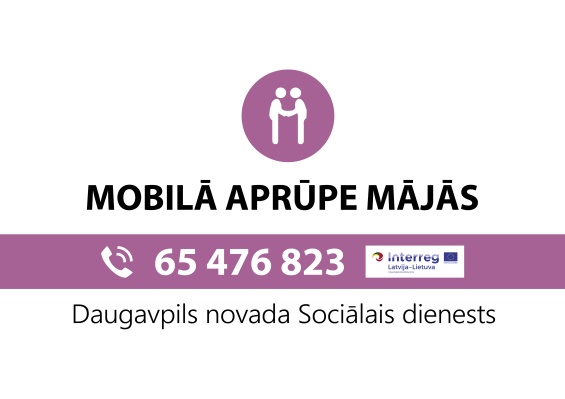 Piegādes vietaPircēja juridiskā adresePretendenta pārstāvis(amats, paraksts, vārds, uzvārds)NosaukumsPiedāvājuma cena EUR bez PVN 21% PVN EURPiedāvājuma cena EUR ar PVN Mobilās brigādes specializētais transportlīdzeklis _________________(norādīt transportlīdzekļa ražotāju un marku, saskaņā ar Tehnisko piedāvājumu)_____(skaits cipariem)  (______________)  (skaits vārdiem)_____(skaits cipariem)  (_____________)  (skaits vārdiem)_____(skaits cipariem)  (_______________)  (skaits vārdiem)Pretendenta pārstāvis(amats, paraksts, vārds, uzvārds)Nr.Apakšuzņēmēja nosaukums, reģistrācijas numurs, adreseAtbilst/neatbilst (norāda atbilstošo) mazā vai vidējā uzņēmuma statusamIzpildei nododamā līguma daļa (10% un vairāk)Nododamā līguma summas daļa naudas izteiksmēeuroPretendenta pārstāvis(amats, paraksts, vārds, uzvārds)______________2018.gada____.____________               (vieta)Pārstāvis______________2018.gada____.____________               (vieta)Pārstāvis(amats, paraksts, vārds, uzvārds)(amats, paraksts, vārds, uzvārds)Nr.p.k.Servisa  nosaukums un adreseKontaktpersona, Kontakttālrunis1.<…><…><…><…><…><…><…>	<…>Pretendenta pārstāvis(amats, paraksts, vārds, uzvārds)Pretendenta pārstāvis(amats, paraksts, vārds, uzvārds)GadsKopējais finanšu apgrozījums bez PVN(EUR)KopāVidēji =Kopā/3______________2018.gada____.____________               (vieta)Pretendenta pārstāvis______________2018.gada____.____________               (vieta)Pretendenta pārstāvis(amats, paraksts, vārds, uzvārds)(amats, paraksts, vārds, uzvārds)PASŪTĪTĀJS:PIEGĀDĀTĀJS:                    